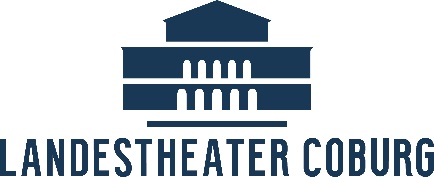 PressemitteilungLandestheater weiterhin digital genießenDas Landestheater Coburg präsentiert seinen Zuschauer*innen weiterhin ein breitgefächertes Online-Programm. Unter dem Titel „LTC@home“ erscheinen jede Woche abwechslungsreiche Videos aus allen Sparten. Diese Woche startet ein neues Format, das auch den Kleinsten Abwechslung vom stressigen Homeschooling bietet. Die fünfteilige Reihe „Linus entdeckt das Theater“ erscheint wöchtenlich am Sonntag um 10:00 Uhr – ein spannender Blick hinter die Kulissen geführt von einem neugierigen Theaterkater.  Los geht’s diese Woche Sonntag, am 21. Februar. Neben diesem Programm für Kinder können zahlreiche weitere digitale Formate genossen werden. Geboten werden Klassik-Konzerte, Schauspiel-Impressionen und vieles mehr. Zu finden sind diese kulturellen Abwechslungen für ZuHause auf der Website des Landestheaters unter der Rubrik „LTC@home“, sowie auf dem Youtube-Kanal des Theaters. Auch in den Sozialen Netzwerken präsentieren die Coburger Künstlerinnen und Künstler regelmäßig kurze Ausschnitte des „LTC@home“-Programms.  